Publicado en Ciudad de México  el 29/04/2021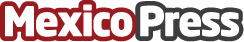 Registra Fibra Plus alza anual de 6.3% en ingresos y conserva una tasa de ocupación estableLos ingresos ascendieron a 29 millones de pesos en el 1T21, representando un alza de 6.3% comparado con el trimestre del año anterior. Fibra Plus anunció su intención de realizar la adquisición de hasta el 100% de los CBFIs de Fibra HD, operación que permitiría crear sinergias al potenciar las fortalezas de los dos vehículos. Los inmuebles de Héredit Acueducto y Espacio Condesa continuaron registrando avances y se proyecta sean finalizados durante este añoDatos de contacto:FWD CONSULTORES SC54889088Nota de prensa publicada en: https://www.mexicopress.com.mx/registra-fibra-plus-alza-anual-de-6-3-en Categorías: Inmobiliaria Finanzas Recursos humanos Ciudad de México http://www.mexicopress.com.mx